 дуртенсе  сакырылышы                                                двадцать  третье заседание егерме өсөнсө  ултырышы                                              четвертого созыва             KАРАР                                                                               РЕШЕНИЕ«24» октябрь 2018 й.                            №109                      «24»  октября 2018 г.О внесении изменения в Решение Совета сельского поселения Старотукмаклинский  сельсовет муниципального района Кушнаренковский район Республики Башкортостан от 25 июня 2018 года № 100  «Об утверждении Положения об оплате труда и материальном стимулировании лиц,   замещающих должности муниципальной службы  в сельском поселении Старотукмаклинский  сельсовет муниципального района Кушнаренковский район Республики Башкортостан»В соответствии с Федеральным законом от 6 октября 2003 года № 131-ФЗ «Об общих принципах организации местного самоуправления в Российской Федерации», Федеральным законом от 2 марта 2007 года № 25-ФЗ «О муниципальной службе в Российской Федерации», Постановлением Правительства Республики Башкортостан «Об утверждении нормативов формирования расходов на оплату труда в органах местного самоуправления в Республике Башкортостан от 24 декабря 2013 года № 610, Совет сельского поселения Старотукмаклинский  сельсовет муниципального района Кушнаренковский район Республики Башкортостан решил: 1.Внести изменение в п. 6.6.4 Положения «Об оплате труда и материальном стимулировании лиц,   замещающих должности муниципальной службы  в сельском поселении Старотукмаклинский сельсовет муниципального района Кушнаренковский район Республики Башкортостан», изложив его в следующей редакции «Материальная помощь выплачивается по заявлению муниципального служащего на основании распоряжения главы сельского поселения в размере одного оклада денежного содержания муниципального служащего в год.»2. Остальные пункты Положения «Об оплате труда и материальном стимулировании лиц,   замещающих должности муниципальной службы  в сельском поселении Старотукмаклинский  сельсовет муниципального района Кушнаренковский район Республики Башкортостан» оставить без изменения.3.Настоящее решение обнародовать на информационном стенде в здании администрации сельского поселения Старотукмаклинский  сельсовет муниципального района Кушнаренковский район и разместить в сети общего доступа (Интернет) на сайте сельского поселения.4. Настоящее решение вступает в силу после официального обнародования.5. Контроль за исполнением настоящего решения возложить на постоянную комиссию Совета по бюджету, налогам и вопросам собственности. Глава сельского поселенияСтаротукмаклинский  сельсоветмуниципального районаКушнаренковский  районРеспублики Башкортостан                                                          Р.Ф.ИсмагиловБашkортостан  РеспубликаһыКушнаренко районы         муниципаль районыныңИске  тукмаклы  ауыл советы ауыл билӘмӘһе cоветы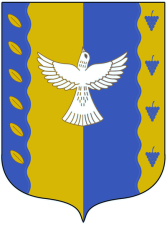 республика  Башкортостансовет сельского поселенияСтаротукмаклинский  сельсовет муниципального района Кушнаренковский район